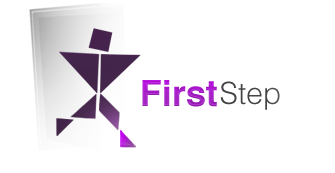 Dear Potential Trustee, Thank you for downloading/requesting a Trustee Recruitment Information Pack. The pack includes:Information on First Step, the role of Trustee, and the application process.Trustee Job Description and Person Specification.Annual Report and Accounts for 2018/19First Step have recently secured new funding from the Big Lottery and the Ministry of Justice and we are expanding our services. We are now seeking individuals to strengthen our board as we grow our services and organisational infrastructure. You need to be passionate about seeing men move on from the negative impact sexual abuse has had on their lives. At present we are also keen to strengthen our expertise in the following areas though applications from those without these skills are also welcomed.Service user involvement and consultation.PR, marketing, external communications including social media.Experience of managing counselling and associated support services.Mental health.Community fundraising, individual fundraising and grant applications.  If you are interested in joining the board please send your expression of interest by email to contact@firststepleicester.org.uk , telling us in one or two paragraphs why you are interested in the role. Mick Studley, Chair, will arrange a telephone call with you and, if considered appropriate by both parties, invite you to a short interview with himself and one other trustee, introduce you to the Service Manager, and invite you to observe a board meeting. Assuming both parties wish to continue, the role will then be formalised.  Thank you for your interest in First Step Leicester, Leicestershire and Rutland.Yours sincerely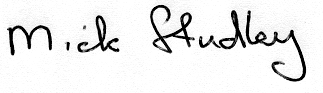 Mick StudleyChair of Trustees